Drodzy Rodzice,	W listopadzie rozmawiać będziemy o bezpieczeństwie w domu, w przedszkolu, a zwłaszcza na drodze. Przypomnimy sobie zasady obowiązujące na ulicy (przejście dla pieszych, poruszanie się hulajnogą/rowerkiem), poznamy niektóre znaki drogowe oraz numery alarmowe.11 listopada obchodzimy Narodowe Święto Niepodległości i w związku z tym będziemy zajmować się tematyką patriotyczną – utrwalimy wiedzę na temat naszego kraju, a przede wszystkim polskich symboli narodowych. Dzieci wspólnie wykonają grupową pracę plastyczną „Orzeł biały”,  kokardę narodową oraz będą śpiewać „Mazurka Dąbrowskiego”. Dzieci zapoznają się z patriotycznymi wierszami Michała Rusinka.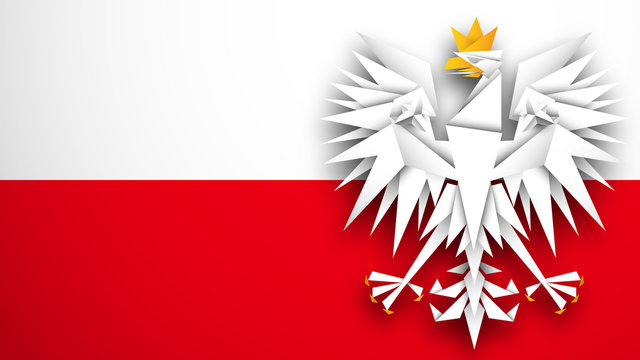 Listopadowa pogoda dostarczy nam pretekstu do rozmów na temat wody – w postaci deszczu, zbiorników i cieków wodnych, płynącej z kranów. Dzieci zdobędą wiedzę na temat znaczenia wody na Ziemi oraz jej obiegu w przyrodzie, poznają stany skupienia wody. W listopadzie będziemy zajmować się emocjami. Przedszkolaki nauczą się rozróżniać i nazywać przeżywane emocje i będą próbować wyrażać je na różne sposoby – mimiką, tańcem, muzyką, twórczością plastyczną. Dowiedzą się dlaczego „śmiech to zdrowie” oraz poznają akceptowalne sposoby wyrażania złości – wysłuchają opowiadania Moniki Staniszewskiej „Tajemnica tatusiowej szuflady” i wspólnie wypracują metody radzenia sobie ze złością.W listopadzie przedszkolaki poznają litery: D, U oraz K.25 listopada obchodzony jest Światowy Dzień Pluszowego Misia. W naszym przedszkolu będzie to Dzień Brązowy.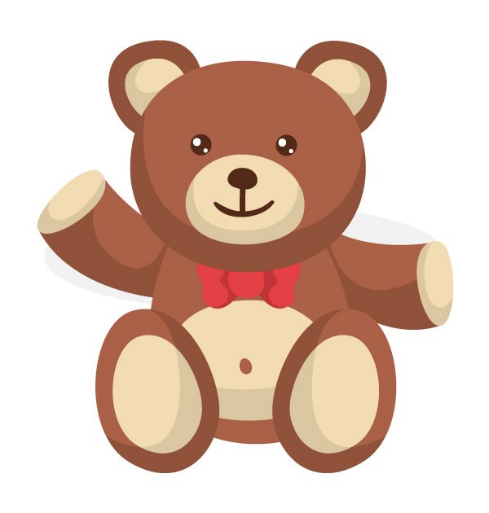 Piosenka:D. i K. Jagiełło, Orszak jesieni1.Dzisiaj w orszaku jesieni,wszystkie pary idą zgodnie,/poloneza z figurami,zatańczymy wszyscy zgodnie./bis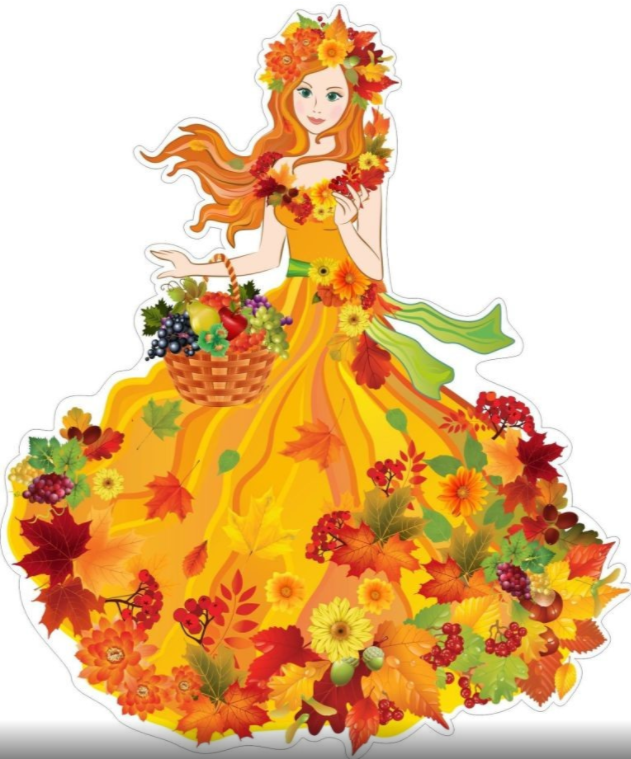 2.Jako pierwsza kroczy jesieńniosąc malin dwa koszyki,/a tuż za nią pan muchomori pachnące borowiki./bis3.Dalej idzie uroczyście,burak ze swą piękną żoną,/a za nimi dwa kabaczkii dojrzałe winogrono./bis4.Młode krągłe kartofelki,Toczą się w rytmie muzyki/Zaraz potem pan pomidorI dojrzałe dwie papryki./ bis	5.Orszak zamykają listki,bardzo pięknie malowane,/wietrzyk, deszczyk, oraz chmurkai kropelki zapłakane./bisWiersz:Małgorzata Strzałkowska, Polska 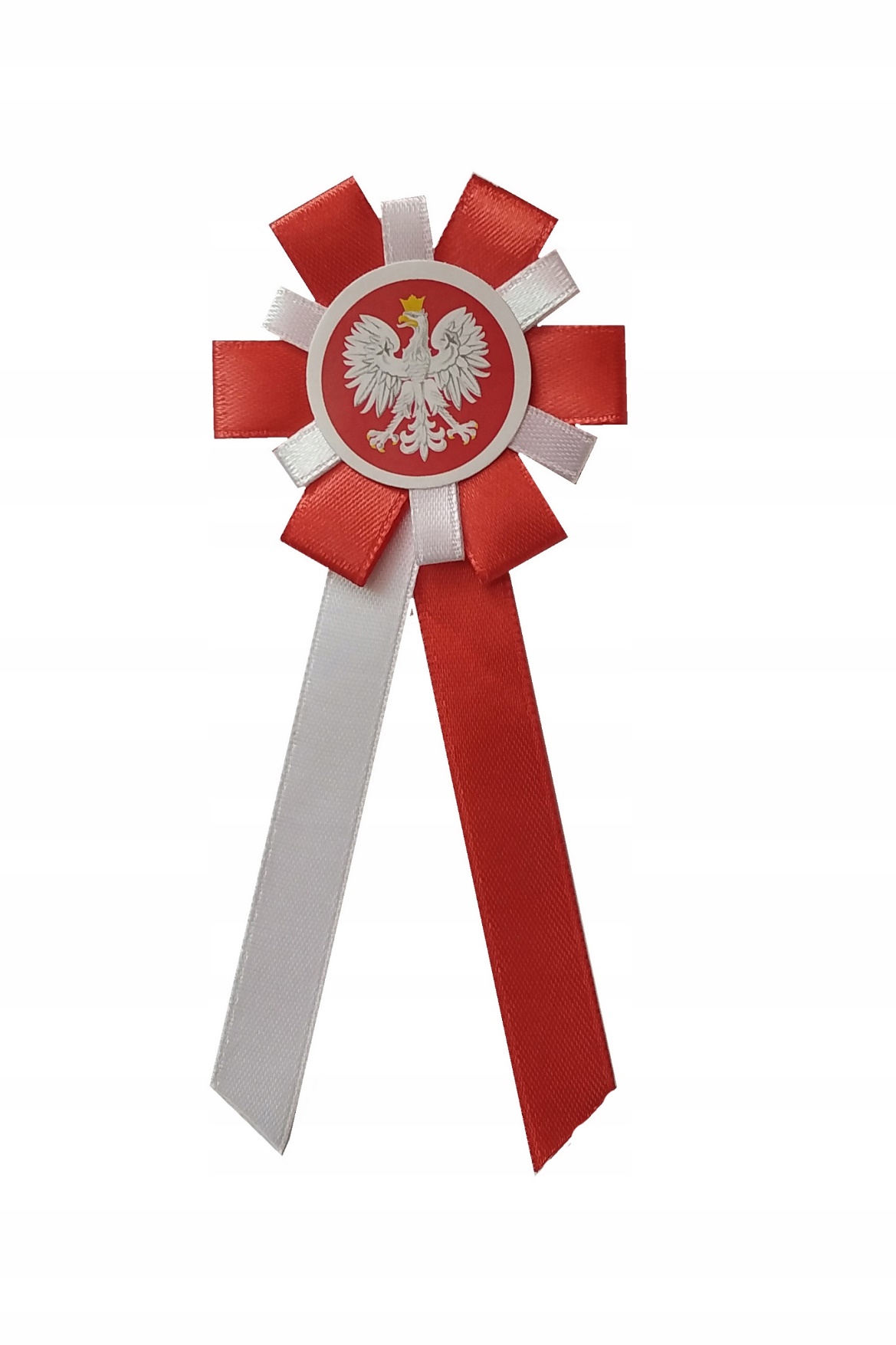 Polska leży w Europie.Polska to jest kraj nad Wisłą.Polska leży nad Bałtykiem.I to wszystko? Nie! Nie wszystko!Polska naszą jest ojczyzną – Tu żyjemy, tu mieszkamy.Tu uczymy się, bawimy,I marzymy, i kochamy.Herb, czasami zwany godłem,To jest wspólny znak rodaków.Orzeł na czerwonej tarczyTo odwieczny herb Polaków.Flaga jest symbolem państwa.Tak wygląda polska flaga –Biały kolor to szlachetność,Czerwień – męstwo i odwaga.Polskim Hymnem NarodowymJest „Mazurek Dąbrowskiego”.„Jeszcze Polska nie zginęła” –Któż z Polaków nie zna tego? […]